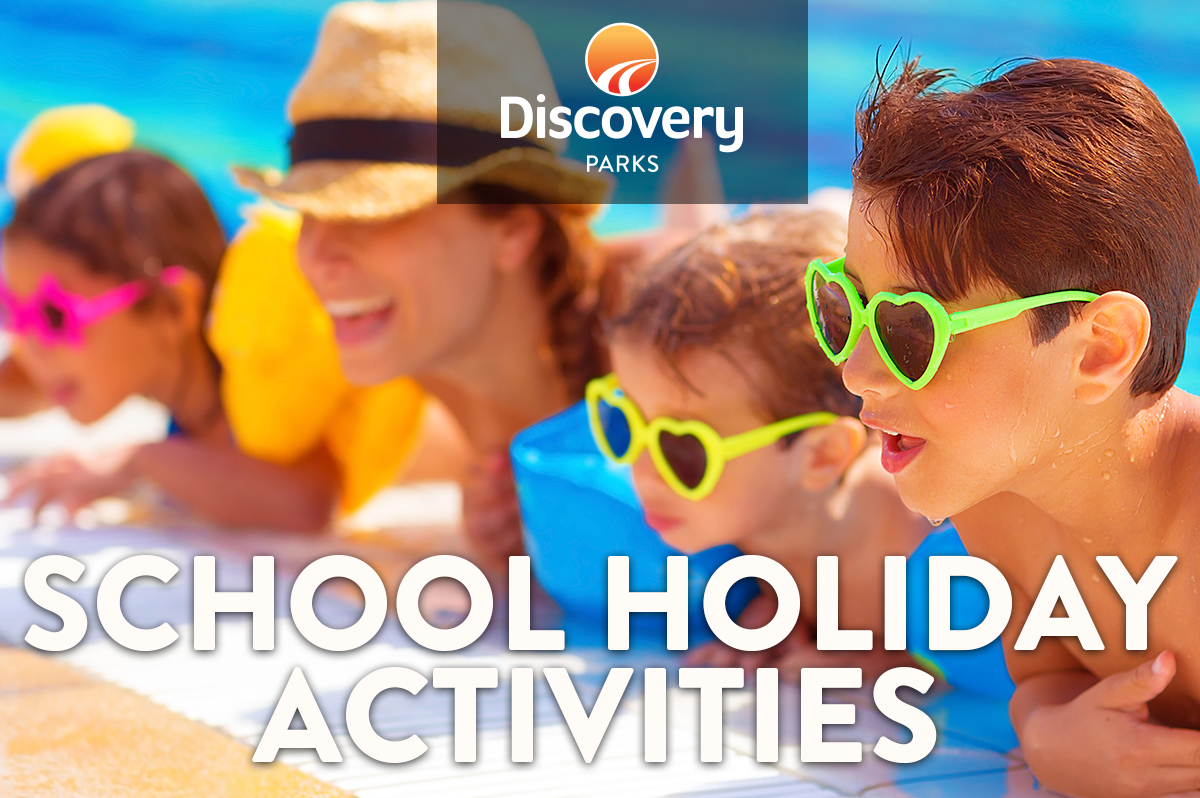 2019 EASTER SCHOOL HOLIDAYS
AT DISCOVERY PARKS –STREAKY BAY FORESHORELots and lots of great holiday fun for all the family. From face painting and crazy crafts to movie nights, there’s activities planned throughout the school holidays.DATETIMEACTIVITYVENUECOST13/04/19Guess how many eggs – Drawn Easter MondayReceptionFREE14/04/1910am-2pmStreaky Bay Markets Streaky Bay Community ComplexFREE15/04/1910am – 4pmFREE 1/2hr Berg Bike hireReceptionFREE16/04/198.30am – 5.30pmFREE equipment hireReceptionFREE17/04/198.30amPancake BreakfastWest BBQGold Coin Donation20/04/1910.30amFind The Bunny Ears CompetitionStart at ReceptionFREE21/04/198.30amHot Cross Bun BrekkyEast BBQGold Coin Donation22/04/199.30amWinner announced-How Many EggsReception23/04/198.30am-5.30pmFREE 1/2hr Berg Bike HireReceptionFREE24/04/198.30amPancake BrekkyWest BBQGold Coin Dontion25/04/19ANZAC DAY – Dawn ServiceStreaky Bay JettyFREE26/04/1910am - 4pmFREE 1/2hr Berg Bike HireReceptionFREE27/04/198.30am – 8.30pmFREE equipment hireReceptionFREE